 											Załącznik nr 3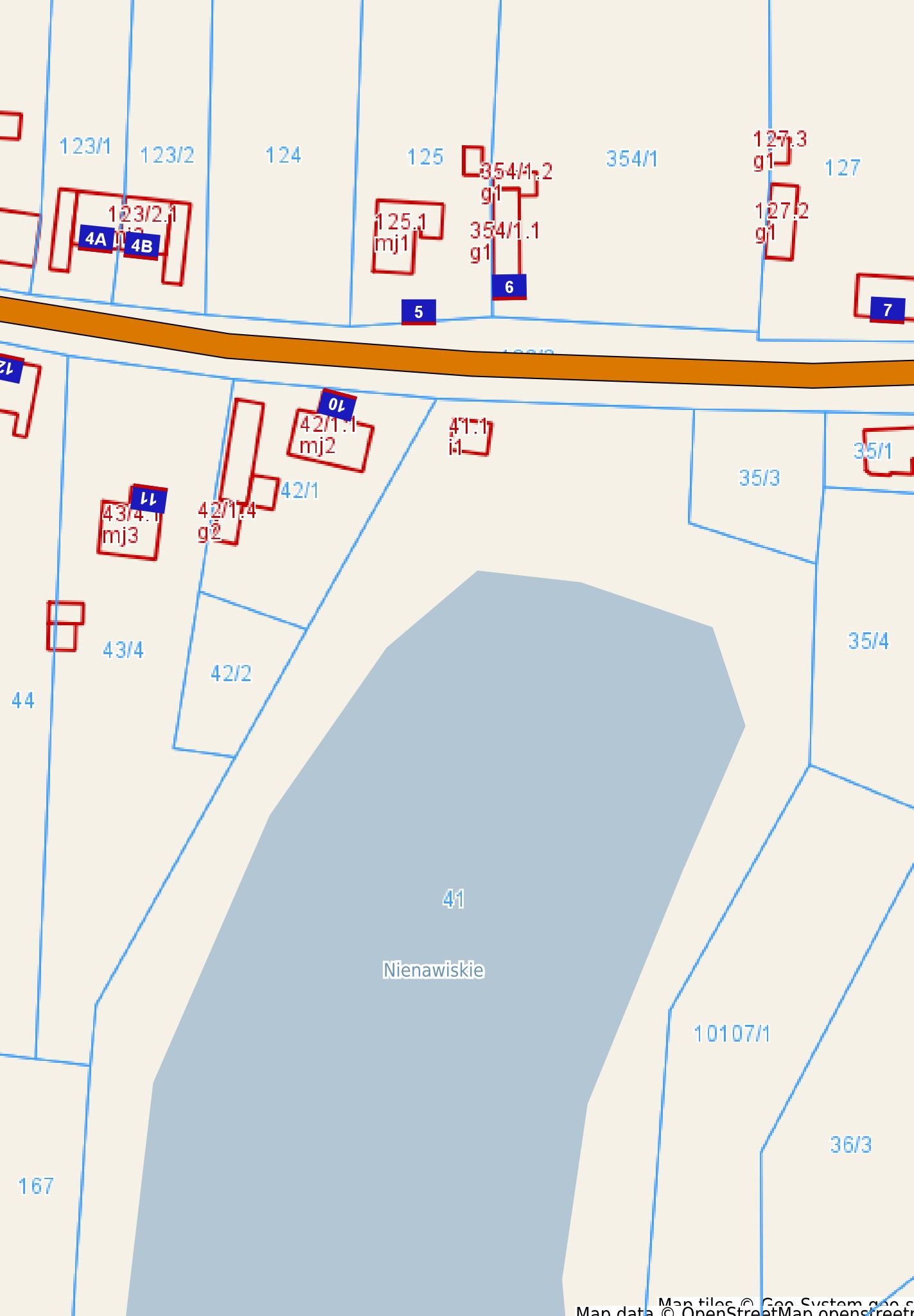 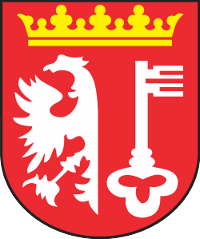 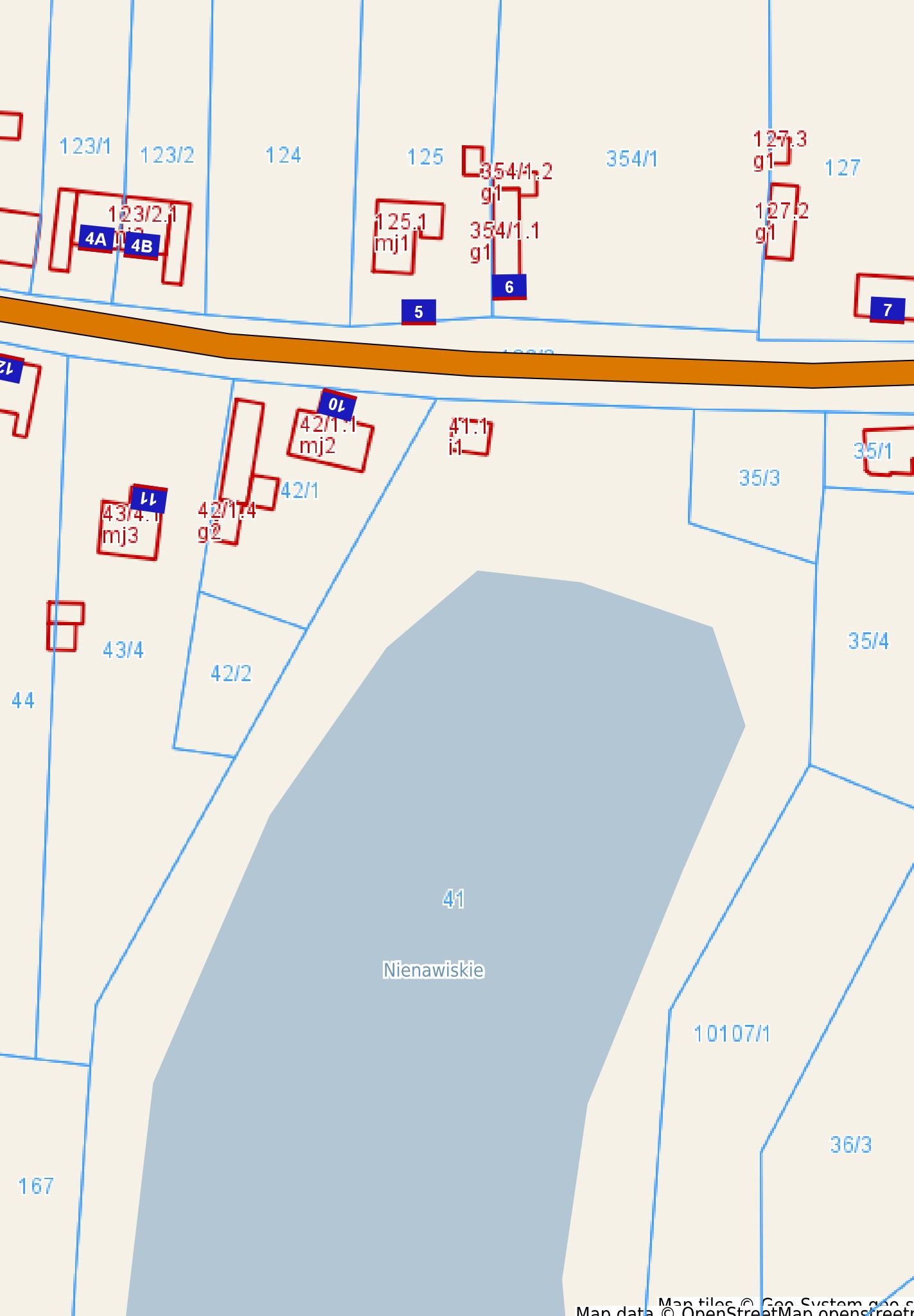 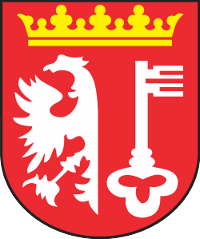 do uchwały nr …/…/2020											Rady Miejskiej w Rogoźnie												z dnia ……… 2020 r.Niniejszy wydruk nie stanowi dokumentu w rozumieniu przepisów prawa	